ANEXO I. MEMORIA RELATIVA A LOS MEDIOS TÉCNICOS Y PERSONALES A DISPOSICIÓN DE LA CONVOCATORIA DE SUBVENCIONES A ASOCIACIONES EMPRESARIALES Y FEDERACIONES EMPRESARIALES PARA EL AÑO 2022,  PARA EL FOMENTO DEL ASOCIACIONISMO EMPRESARIAL Y LA DINAMIZACIÓN DE ZONAS COMERCIALES   ABIERTAS  Y  PARQUES  EMPRESARIALES  DE  LA  ISLA  DE  GRANCANARIA1.- DESCRIPCIÓN DEL PERSONAL QUE ESTARÁ A DISPOSICIÓN DE LAGESTIÓN DEL OBJETO DEL CONVENIOLa Cámara cuenta con  un  equipo  directivo  y con  técnicos  suficientes  para  la gestión y supervisión de los trabajos a realizar, contando con la cualificación suficiente y necesaria, con  una  experiencia mínima de  dos años en  gestión de proyectos y perfil mínimo de licenciado en derecho o ADE.Además, se realizará una  contratación específica de un oficial administrativo en exclusiva para  la gestión de dichas ayudas durante la tramitación de las mismas. Además  se incorpora  las  horas de  trabajo  en  un  25%  de  un  técnico  para  las tareas relacionadas  en  la  cláusula  decimocuarta  del  convenio.  Dicho  personal tendrá una  experiencia  mínima  de  un  año  en  gestión  administrativa, especialmente en gestión y tramitación documental de carácter empresarial, con conocimientos   en   herramientas   de   ofimática.   Este  equipo   además  estará apoyado, coordinado y supervisado por personal propio de la Cámara, según las necesidades.2.- PRESUPUESTO DESGLOSADO DE LOS  7 1 . 2 0 8 , 5 0  € QUE  RECIBIRÁ  LA ENTIDAD 	COLABORADORA 	COMO 	COMPENSACIÓN 	ECONÓMICA, INCLUYENDO   GASTOS   ESTRUCTURALES, PERSONAL, SERVICIOS ACONTRATARDe forma anticipada y desconociendo el alcance real del proyecto, estimamos inicialmente el siguiente desglose del presupuesto con igic incluido:El  coste de  personal  y  estructural  se ve  incrementado  por  el  cambio  de normativa laboral pasando de la modalidad de contrato temporal a indefinido, así  como  por  la  incorporación  de  un  25%  del  tiempo  de  un  técnico  para  las tareas realizadas descritas en la cláusula decimocuarta del convenio.Los gastos por servicios externos, incluyen el gasto del proveedor que  hará  la adaptación de la sede electrónica para  la nueva línea de ayudas: “Fomento del asociacionismo empresarial a través de la contratación personal o de la prestación  de  servicios”.  Además de  otros gastos tales como  el  gasto por el equipo informático, las licencias de office, la línea de teléfono.Los gastos estructurales, incluyen los gastos indirectos asociados al proyecto, la utilización de las instalaciones, así como las horas de dedicación desde Dirección General, departamento jurídico, financiero y técnicos de Cámara que coordinan el proyecto.Los costes se ven incrementados con respecto a la anualidad anterior, debido a que se incrementa el número de pagos y la cuantía del presupuesto pasando de gestionar 455.458,35 euros a 605.000,00 euros.3.- PLANIFICACIÓN TEMPORALSe  prevé  la planificación temporal en las siguientes fases: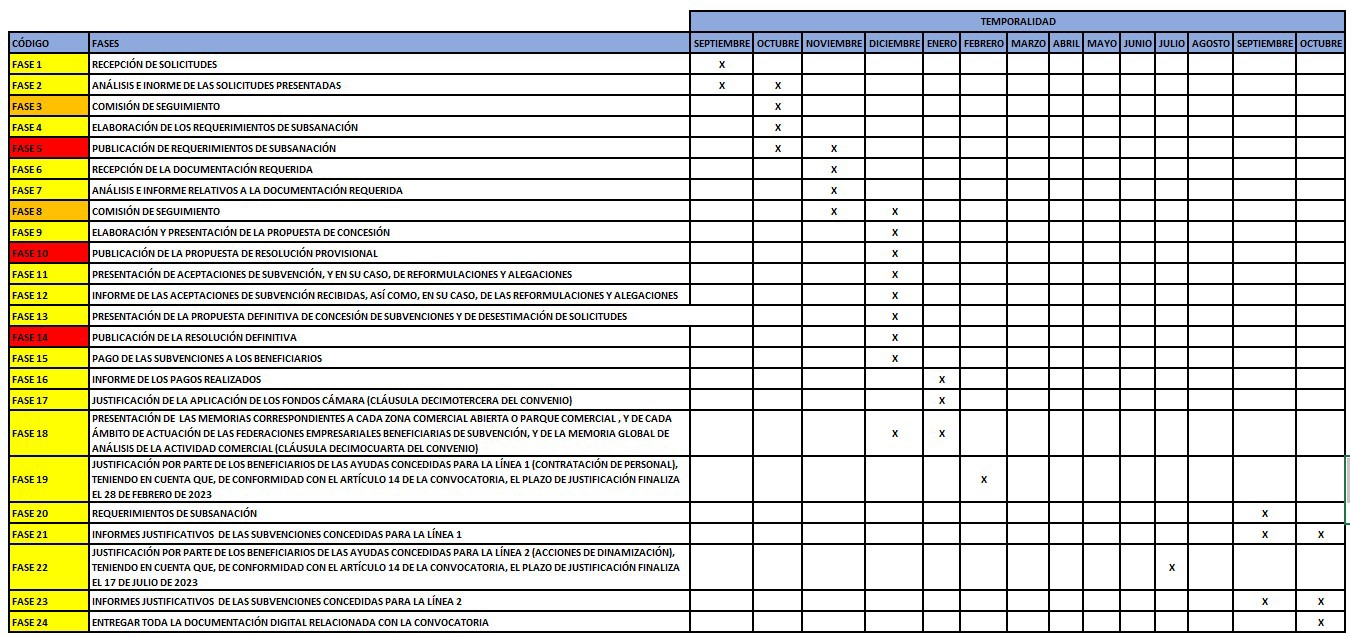 Esta temporalización dependerá de la fecha de inicio del presente convenio estimándose que se produzca a mediados de septiembre. Cualquier variación en las fechas indicadas supondría el desplazamiento en el tiempo del resto de las fases  al  igual  que  sucedería en  el  caso de  concesión  de  prórroga, cambio  o ampliación de alguna de los proyectos subvencionados.4.- MEDIOS QUE SE PONDRÁN A DISPOSICIÓN DEL PÚBLICO PARAFACILITAR SU ATENCIÓN Y CONSULTASLa Cámara contará, además de  su canal de entrada habitual de  llamadas, con una  línea específica contratada para  recibir consultas y aclarar dudas sobre las solicitudes y trámites para  la gestión de la subvención durante toda  la duración de la misma.Para apoyar este  servicio,  la  Cámara cuenta con  técnicos  especializados  que también podrían resolver las citadas dudas y consultas que  se puedan generar por los solicitantes que quieran acceder a estas ayudas.Se habilitará un apartado de Servicio Soporte a través de la Sede Electrónica de la Cámara de Gran Canaria, según se explica a continuación.5. DESCRIPCIÓN SEDE ELECTRÓNICA / BACKOFFICESe  dispondrá de  una  Sede Electrónica en  la  Cámara de  Gran  Canaria para  la gestión y tramitación de la convocatoria de subvenciones a asociaciones empresariales y federaciones empresariales para  el año  2022,  para  el fomento del asociacionismo empresarial y la dinamización de zonas comerciales abiertas y parques empresariales de la isla de Gran Canaria.Especificaciones técnicas de  la plataforma:La plataforma de Administración Electrónica contendrá una solución de administración Electrónica y atención ciudadana multicanal, soportada en un subsistema de Gestión del Conocimiento, e incluirá como  mínimo los siguientes componentes: Sede Electrónica, Carpeta Solicitante, Bandeja de  Firmas, Notificaciones Telemáticas Seguras y Gestor de Procesos.La plataforma deberá contendrá los siguientes módulos:1.  Registro electrónico (entradas y salidas): Su función será realizar la anotación registral fehaciente de  la presentación de  todo  tipo de solicitudes, escritos y comunicaciones dirigidos por los solicitantes de  la subvención a la entidad, así como el registro de salidas desde la misma a los interesados. Permitirá el registro de la fecha y hora exacta de la anotación, los datos del interesado, del asunto, etc.  Asimismo, permitirá adjuntar documentos.2.   Sede  electrónica  (ventanilla  virtual):  La  sede  electrónica  facilitará  la relación electrónica de los interesados con la Cámara de Comercio para la presentación de solicitudes, escritos y comunicaciones en formato electrónico, y contará con un asistente virtual, a través de formularios electrónicos, para  la presentación de solicitudes, que  permitirá a su vez la generación automatizada de informes y documentos. Contará con un sistema de firma electrónica reconocida o cualificada y avanzada basada en certificados electrónicos reconocidos o cualificados.3.   Notificaciones  y  comunicaciones  electrónicas:  El  sistema  permitirá  lageneración de notificaciones y comunicaciones electrónicas, cumpliendo la  normativa  vigente  en  materia  administrativa,  generando acuses  de lectura, puesta a disposición,  caducidad,  etc.  de  forma automatizada. A nivel interno deberá contener un módulo específico para  llevar el control de  todas las notificaciones realizadas y gestionar a través del gestor de expedientes.4.   Módulo de publicaciones, a través de que se acreditará la fecha y hora en que  se publicarán las distintas resoluciones del procedimiento, así como, en su caso, los requerimientos para  la subsanación de solicitudes.5.   Asistente virtual para  la presentación de solicitudes: El proceso de registro de las solicitudes incluirá un asistente virtual (compuesto por formularios electrónicos)   que   asista   a   los   interesados   a   la   hora   de   presentar solicitudes y escritos.6.   Validación  de  documentos: La plataforma contendrá un sistema para  la validación de documentos generados por el sistema a través del Código Seguro de Verificación (CSV).El Gestor de  expedientes:El  gestor de  expedientes  es el  módulo  de  back  office  en  el  que  operarán los tramitadores  y en  el  que  se recepcionarán  y gestionarán  todas las  solicitudes registradas y permitirá realizar la gestión integral de cada expediente y ejecutar múltiples tareas con los documentos aportados, realizar requerimientos de documentación,  cambiar  la  situación  en  la  que  se encuentra el  expediente, asignar expedientes a usuarios concretos, realizar anotaciones, etc.El gestor de expedientes permitirá:Practicar comunicaciones y notificaciones administrativas.Realizar requerimientos de documentación y subsanación de solicitudes.Asignar expedientes a usuarios concretos.Controlar las nuevas entradas de solicitudes.Generar  automáticamente   listados   de   expedientes   según  múltiples criterios de clasificación, además de un sistema de alertas relativas a actuaciones que  se realicen con los expedientes.Sistema de anotaciones electrónicas en el expediente.Gestionar plantillas asociadas a expedientes.Generar automáticamente el índice del expediente en formato electrónico.Trasladar expedientes entre  tramitadores.Tener  distintos criterios de búsqueda para  localizar solicitudes y expedienteModificar fases del expediente, situaciones e hitos.Contener una  ficha de seguimiento en la que queda constancia de todas las actuaciones relevantes realizadas en la gestión del expediente.La plataforma contendrá las soluciones y aplicaciones necesarias para  la gestión administrativa de las subvenciones y la tecnología y el diseño permitirán que  la solución sea adaptable y accesible a cualquier dispositivo y garantizar el uso de los navegadores más usuales.Por otro lado, la aplicación contará:Con una hoja informativa en la que constará toda la información básica de la subvención (denominación del trámite, objeto, beneficiarios, normativa reguladora, documentación a aportar, obligaciones asociadas, plazo y órgano que  resuelve, etc.).Información en  cuanto al servicio de  soporte al usuario, relacionado con el uso del sistema y el conocimiento en materia de administración electrónica. Se  prestará preferentemente de forma online, pero también a través del  canal  telefónico.  El  servicio  de  soporte se prestará en  días laborables y el horario será el que  requieran las necesidades.Además, la sede estará dotada de las medidas necesarias para  cumplir con la normativa en materia de protección de datos personales, de conformidad con lo dispuesto en la Ley Orgánica 3/2018, de 5 de diciembre, de protección de datos personales y garantía de los derechos digitales.CONCEPTO DE GASTOIMPORTEPERSONAL32.194,49SERVICIOS EXTERNOS14.362,00GASTOS ESTRUCTURALES19.993,52TOTAL PRESUPUESTO66.550,00TOTAL PRESUPUESTO CON IGIC71.208,50